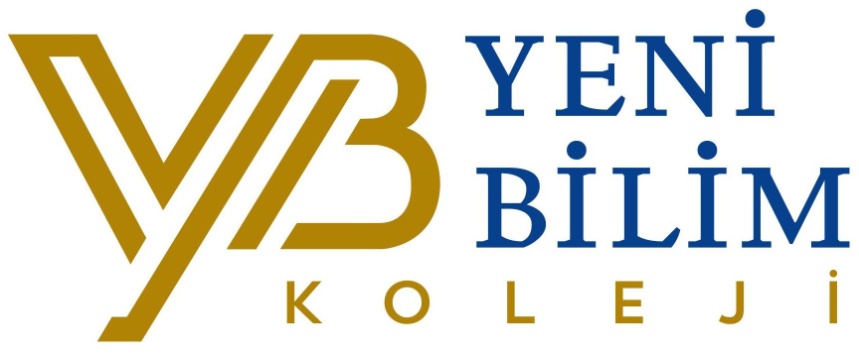 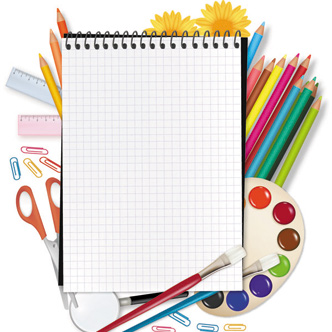   2018-2019 KASIM AYI BÜLTENİ  SUN CLASS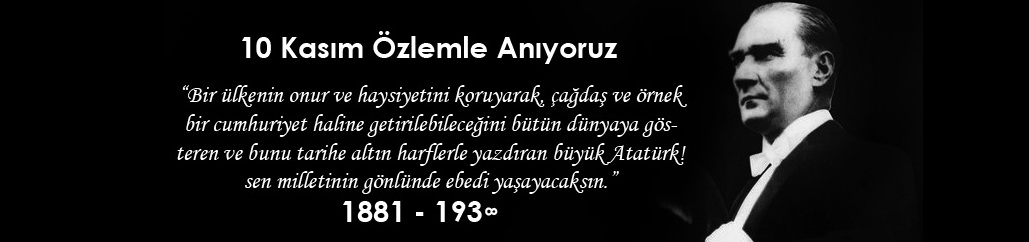 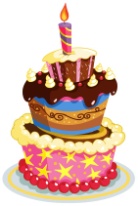 BU AY DOĞANLARTalebiniz doğrultusunda öğrencilerimizin doğum günleri,15.20-15.50 saatleri arasında kutlanabilir.AYIN YILDIZ ÖĞRENCİLERİ VE PAYLAŞIM GÜNÜ Kuzey Güvendir-Defne Irmak AygünElif Öykü İzgi-Alperen KafalıNot: Aynı zamanda bu öğrenciler o hafta Çarşamba günü “Paylaşım Günü” için evde yapılmış (kek, poğaça, börek vb.) veya marketten alınmış(kuru yemiş, meyve, sebze, süt vb.) sağlıklı ve faydalı bir yiyecek getirir.BOBO KİME MİSAFİR?    Kuzey Güvendir-Sait Levent Torun    Mehmet Emir Aslaner-Alperen Eyvaz              Sönmezer       COSTUME PARTY 20 Kasım Salı günü Halloween konseptli kostüm partisi yapıyoruz.Sen de istediğin bir parti kostümünü giy ve bize katılUNUTMAYINIZ!!!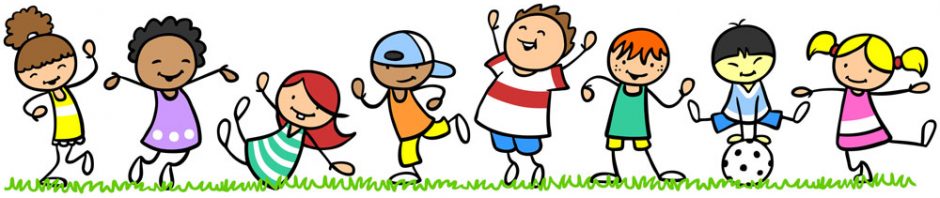 BEDEN EĞİTİMİ*Basit kurallı eğitsel oyunlar*Top ve şapka vurma*Kültür fizik esneklik çalışmasıMÜZİK*Ritmik çalışmalar *Enstrümanları tanıma *Atatürk şarkıları*Nefes çalışmaları GÖRSEL SANATLAR*10 Kasımla ilgili grup çalışması ve bireysel çalışma*Ana ve ara renkler-Kolaj tekniği ile gökkuşağı*Öğretmenler Günü çalışması*Meyvelerin özellikleri-Meyve etkinliğiDRAMA*Ne olalım? oyunu*Çömel-Kurtul oyunu*Duyguların ifadesi-masallar üzerine çalışmalar*Arı oyunu